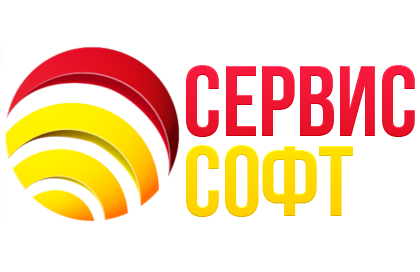    Техническое задание на доработку программных продуктов “1С:Предприятие”Исполнитель: ООО “Сервис-Софт”Заказчик:      Дата составления: Ответственный: Контактные данные: Конфигурация “1С:Предприятие”:  Постановка задачи: 